Решение № 77 от 27 сентября 2016 г. О ходе выполнения решений Совета депутатов муниципального округа Головинский по реализации отдельных полномочий города Москвы в 2016 году за счет средств социально-экономического развития Головинского района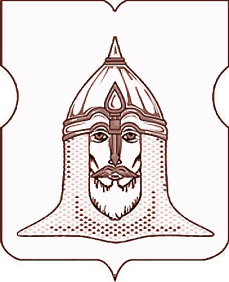 СОВЕТ ДЕПУТАТОВМУНИЦИПАЛЬНОГО ОКРУГА ГОЛОВИНСКИЙРЕШЕНИЕ 27 сентября 2016 года № 77О ходе выполнения решений Совета депутатов муниципального округа Головинский по реализации отдельных полномочий города Москвы в 2016 году за счет средств социально-экономического развития Головинского районаВ соответствии с пунктом 2 части 2 и пунктом 2 части 3 статьи 1 Закона города Москвы от 11 июля 2012 года № 39 «О наделении органов местного самоуправления муниципальных округов в городе Москве отдельными полномочиями города Москвы», в целях осуществления контроля за ходом выполнения решений Совета депутатов муниципального округа Головинский по реализации отдельных полномочий города Москвы в 2016 году в части проведения работ по реализации отдельных полномочий города Москвы в 2016 году за счет средств социально-экономического развития Головинского района города МосквыСоветом депутатов принято решение:1. Информацию о ходе выполнения решений Совета депутатов муниципального округа Головинский по реализации отдельных полномочий города Москвы в 2016 году за счет средств социально-экономического развития Головинского района принять к сведению.2. Отметить:- Управой Головинского района не исполняются положения действующего законодательства в части участия депутатов в работе комиссий по открытию и приемке выполненных работ.- Управой Головинского района своевременно не предоставляется  в Совет депутатов сведения о победителе, проведенных  торгов (исполнителе заказа), об объемах, сроках и графике проведения работ, об ответственных лицах исполнителя с указанием контактных телефонов.-Управой Головинского района не размещается информация на стендах по адресам, где запланировано проведение работ по благоустройству района.3. Депутатам Совета депутатов муниципального округа Головинский участвующих в работе комиссий, осуществляющих открытие и приемку выполненных работ в рамках решений Совета депутатов муниципального округа Головинский в части благоустройства подписывать акты открытия и акты приемки выполненных работ только при наличии подписей  жителей (уполномоченных представителей собственников МКД, представителей инициативных групп, представителей советов домов).4. Администрации муниципального округа Головинский:4.1. Направить настоящее решение в:-         Департамент территориальных органов исполнительной власти города Москвы;-         префектуру Северного административного округа города Москвы;-         управу Головинского района города Москвы;4.2. Опубликовать настоящее решение в бюллетене «Московский муниципальный вестник» и разместить на официальном сайте органов местного самоуправления муниципального округа Головинский www.nashe-golovino.ru.5. Настоящее решение вступает в силу со дня его принятия.6. Контроль исполнения настоящего решения возложить на главу муниципального округа Головинский Архипцову Н.В. и председателя комиссии по благоустройству, реконструкции, землепользованию и охране окружающей среды - депутатаБорисову Е.Г.Главамуниципального округа Головинский                                                      Н.В. Архипцова